Az óra felépítéseTanítási tervezet1. AlapadatokAz óra időpontja: Iskola, osztály: Iskola neve és címe: Tanít: Témakör megnevezése: Tanítási egység (téma) címe: Az óra (jellemző) típusa: 2. Tantervi követelmények 2.1. A tanítási óra oktatási céljai: 2.2. A tanítási óra képzési, fejlesztési céljai: 2.3. A tanítási óra nevelési céljai: 2.4. Oktatási követelmények: Fogalmak: új:megerősítendő:Folyamatok:új:megerősítendő:Összefüggések:új:megerősítendő:Megfigyelések, vizsgálatok, kísérletek:Fejlesztendő készségek, kompetenciák (mit, mivel?):Főbb tanulói tevékenységek:3. Szemléltető és munkaeszközök4. Felhasznált irodalom5. Mellékletek IdőAz óra meneteDidaktikai mozzanat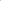 Didaktikai módszerMunkaformaEszköz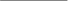 